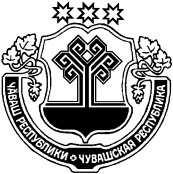 О признании утратившим силу  постановление администрации  Трехбалтаевского сельского поселения от 31 декабря 2014  года № 103«Об утверждении Порядка осуществления финансовым отделом администрации  Шемуршинского района полномочий по внутреннему муниципальному финансовому контролю»В соответствии с Федеральным законом от 26.07.2019 N 199-ФЗ "О внесении изменений в Бюджетный кодекс Российской Федерации в части совершенствования государственного (муниципального) финансового контроля, внутреннего финансового контроля и внутреннего финансового аудита" администрация Трехбалтаевского  сельского поселения Шемуршинского района Чувашской Республики постановляет:1. Признать утратившим силу    постановление администрации  Трехбалтаевского  сельского поселения от 31.12.2014 года  №103 «Об утверждении Порядка осуществления финансовым отделом администрации Шемуршинского района полномочий по внутреннему муниципальному финансовому контролю». .          2. Настоящее постановление вступает в силу после его подписания.Глава администрации Трехбалтаевского сельского поселения Шемуршинского района Чувашской Республики    		     Ф.Ф.РахматулловЧЁВАШ РЕСПУБЛИКИШЁМЁРШЁ РАЙОН, 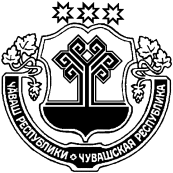 ЧУВАШСКАЯ РЕСПУБЛИКА ШЕМУРШИНСКИЙ РАЙОН  ПАЛТИЕЛЯЛ ПОСЕЛЕНИЙ,Н АДМИНИСТРАЦИЙ,ЙЫШЁНУ«08» июля 2020   № 37Палтиел ял.АДМИНИСТРАЦИЯ ТРЕХБАЛТАЕВСКОГО СЕЛЬСКОГО ПОСЕЛЕНИЯ ПОСТАНОВЛЕНИЕ     «08»  июля  2020г.  № 37 село Трехбалтаево